Resolver los siguientes problemas planteando alguna (s) ecuacion(es) y seleccione la respuesta correcta. Haga procedimiento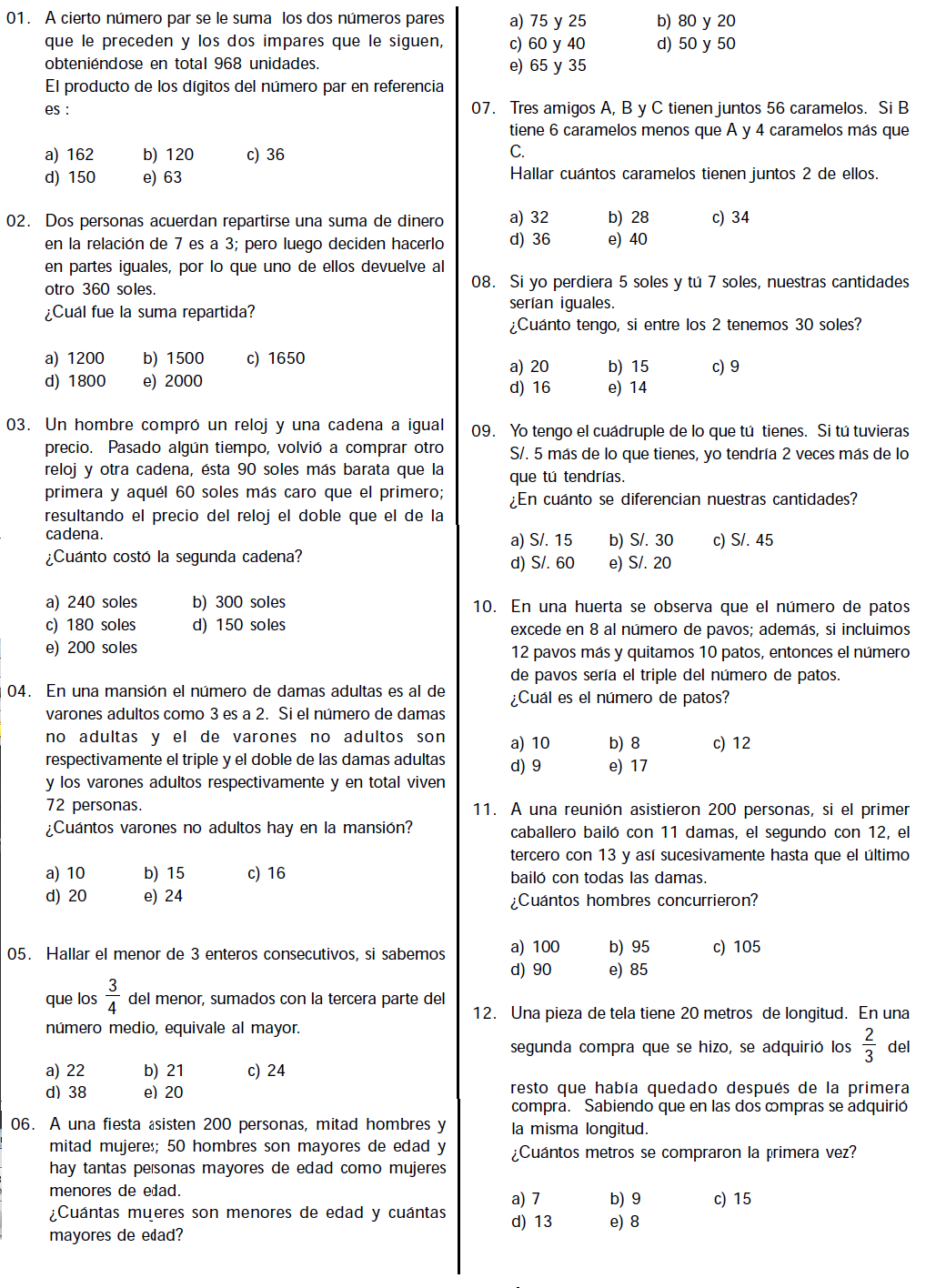 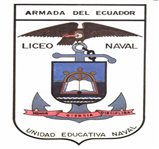 UNIDAD EDUCATIVA LICEO NAVAL DE GUAYAQUIL“CMDTE. RAFAEL ANDRADE LALAMA”Asignatura: Matemática3er parcial – I QuimestreProfesor: Ing. Roberto Cabrera3ro BACHILLERATOALFA, BRAVOPROYECTO N°02: PLANTEO DE ECUACIONESFECHA DE ENTREGA: LUNES 26 DE AGOSTO.CADETE: